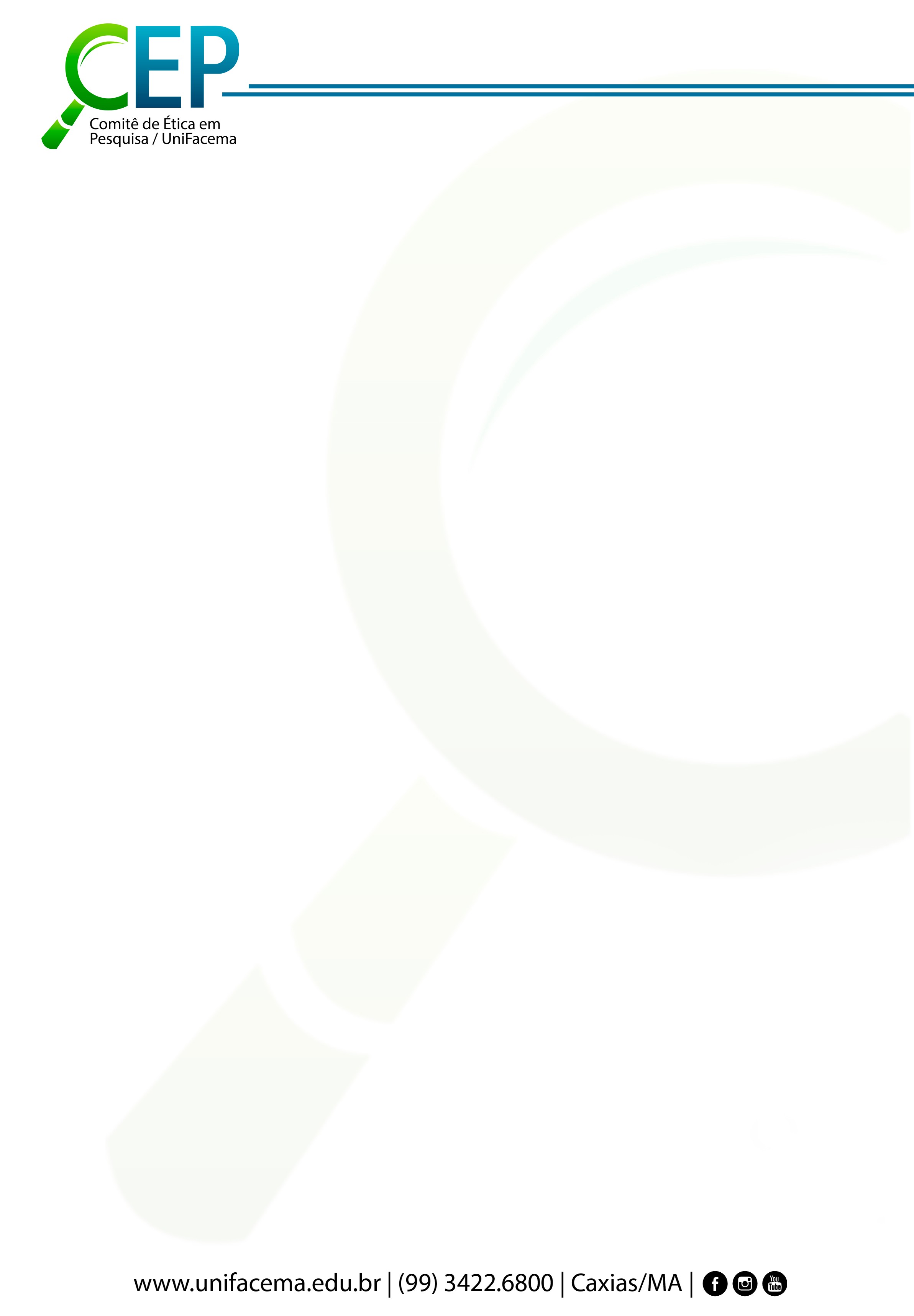 CHECK-LIST PARA SUBMISSÃO DE PROJETOS DE PESQUISACHECK-LIST PARA SUBMISSÃO DE PROJETOS DE PESQUISACHECK-LIST PARA SUBMISSÃO DE PROJETOS DE PESQUISACHECK-LIST PARA SUBMISSÃO DE PROJETOS DE PESQUISAITENSITENSOBSERVAÇÕESOBSERVAÇÕESNOME DO PESQUISADORNOME DO PESQUISADORTÍTULOS IGUAIS - no PB (plat. brasil), no PD (projeto detalhado) e na FR (folha de rosto).TÍTULOS IGUAIS - no PB (plat. brasil), no PD (projeto detalhado) e na FR (folha de rosto).FOLHA DE ROSTO (se está preenchida corretamente, assinada e datada)FOLHA DE ROSTO (se está preenchida corretamente, assinada e datada)DECLARAÇÃO DOS PESQUISADORES(assinada por todos e datada)DECLARAÇÃO DOS PESQUISADORES(assinada por todos e datada)DECLARAÇÃO DA INSTITUIÇÃOCOPARTICIPANTE (data, nome, cargo e assinatura)DECLARAÇÃO DA INSTITUIÇÃOCOPARTICIPANTE (data, nome, cargo e assinatura)CARTA DE ENCAMINHAMENTO AO CEP(datada e assinada pelo pesquisador responsável)CARTA DE ENCAMINHAMENTO AO CEP(datada e assinada pelo pesquisador responsável)INSTRUMENTO DE COLETA DE DADOS(questionário, entrevista e outros)INSTRUMENTO DE COLETA DE DADOS(questionário, entrevista e outros)CURRÍCULO LATTES (atualizado e de todos os pesquisadores)CURRÍCULO LATTES (atualizado e de todos os pesquisadores)TCLE/TALE- (conforme roteiro, assinada, rubricada, e numerada corretamente)TCLE/TALE- (conforme roteiro, assinada, rubricada, e numerada corretamente)TCUD – TERMO DE CONSENTIMENTO NOUSO DE DADOS (somente nos casos de:prontuários, fichas ou dados do participante da pesquisa)TCUD – TERMO DE CONSENTIMENTO NOUSO DE DADOS (somente nos casos de:prontuários, fichas ou dados do participante da pesquisa)PROJETO DETALHADO - PDPROJETO DETALHADO - PDRISCOS E COMO VAI MINIMIZARCRONOGRAMA DE EXECUÇÃOORÇAMENTO DETALHADO